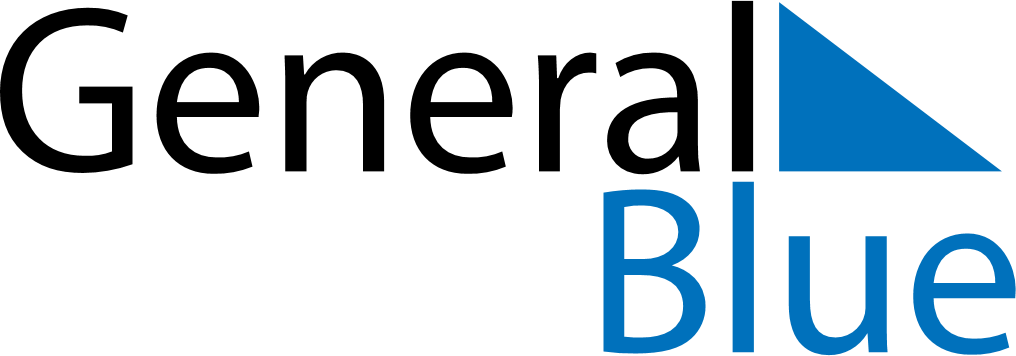 September 2024September 2024September 2024September 2024September 2024September 2024GuyanaGuyanaGuyanaGuyanaGuyanaGuyanaMondayTuesdayWednesdayThursdayFridaySaturdaySunday123456789101112131415Youman Nabi161718192021222324252627282930NOTES